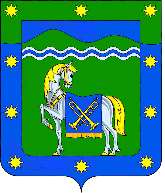 СОВЕТ МУНИЦИПАЛЬНОГО ОБРАЗОВАНИЯ КУРГАНИСНКИЙ РАЙОНРЕШЕНИЕот 17.02.2023										№248г. Курганинск О ежегодном отчете главы муниципального образованияКурганинский район о результатах своей деятельностии деятельности администрации муниципального образования за 2022 годЗаслушав и обсудив отчет главы муниципального образования Курганинский район Ворушилина А.Н. о результатах своей деятельности                          и деятельности администрации муниципального образования за 2022 год, Совет муниципального образования Курганинский район, руководствуясь статьей 35 Федерального закона от 6 октября 2003 г. № 131-ФЗ «Об общих принципах организации местного самоуправления в Российской Федерации» и статьей 25 Устава муниципального образования Курганинский район зарегистрированного Управлением Министерства юстиции Российской Федерации                                                   по Краснодарскому краю 29 мая 2017 г. № Ru 235170002017001 Совет    муниципального образования Курганинский район  р е ш и л:1. Признать работу главы и администрации муниципального образования Курганинский район за 2021 год удовлетворительной.2. Организационному отделу администрации муниципального образования Курганинский район (Юркевич Н.А.) и отделу информатизации администрации муниципального образования Курганинский район                        (Спесивцев Д.В.) опубликовать отчет главы муниципального образования Курганинский район о результатах своей деятельности и деятельности администрации муниципального образования за 2021 год в средствах массовой информации и разместить на официальном сайте администрации муниципального образования Курганинский район в информационно-телекоммуникационной сети «Интернет» (приложение).3. Контроль за выполнением настоящего решения оставляю за собой.4. Решение вступает в силу со дня его подписания.Председатель Совета муниципального образования Курганинский район					             С.А. МаханевПриложение 1к решению Совета муниципального образования Курганинский районот  17.02.2023  №  248ЕЖЕГОДНЫЙ ОТЧЕТглавы муниципального образования Курганинский район    Ворушилина Андрея Николаевича «О результатах своей деятельности и деятельности администрации муниципального образования за 2022 год»2022 год стал для нас историей, еще одной страницей совместной деятельности органов исполнительной и законодательной власти, бизнес сообщества, трудовых коллективов, общественности. Произошло много событий. Мир изменился. Принято  непростое для страны решение о начале военной операции.  Наши земляки также участвуют, защищая нашу с Вами свободу и независимость.   Пользуясь случаем, хочу поблагодарить всех, в том числе присутствующих в этом зале, за оказанную поддержку нашим военным, членам их семей. Политические события держат нас в напряженности, поэтому сейчас сложно говорить о планах на будущее.  Вместе с тем на фоне введения санкций сохраняется положительная динамика основных экономических показателей. Не свернуты программы развития, реализуются национальные проекты, сохраняются и расширяются меры социальной поддержки. Главной задачей муниципальной власти и депутатского корпуса было и остается повышение качества жизни населения.Итоги нашей работы обобщены в брошюре, представленной вашему вниманию, так как невозможно все отразить в докладе.  Я же хотел остановиться  на главном. И начну с основных достижений прошлого года,  людях и знаковых событий.Прежде всего, 2022 год стал знаковым для развития физической культуры и спорта. Торжественно открыли Дворец спорта «Чемпион» с плавательным бассейном и большим игровым залом. В церемонии приняли участие губернатор Краснодарского края Вениамин Иванович Кондратьев и председатель ЗСК Юрий Александрович Бурлачко. Уже сегодня, менее года спустя, плаванием в новом дворце занимаются около шестисот детей. Работать к нам переехали 2 тренера, есть первые победы на соревнованиях. Всего за это время «Чемпион» посетили более 4 тысяч человек. Прославляет район своими победами футбольный клуб «Омега».                               В последние годы сделана ставка на развитие детского футбола. Создали условия для развития, привлекли молодых и перспективных тренеров. Результат                           не   заставил    себя     ждать.     Команды     2011-2014   г.р.   приняли      участие                                           2во Всероссийских соревнованиях Детской Футбольной лиги и вышли в финал. Юные футболисты 2013г.р. стали победителями Всероссийского турнира «Кубок будущих легенд» в Сочи, а в финальном этапе Первенства Краснодарского края заняли 2 место, став серебряными призерами.                                      За спортивные достижения, активную жизненную позицию и тренерскую работу по физическому воспитанию детей, тренеру Максимову Виталию Александровичу вручены ключи от муниципального жилья.Выполняя поручение губернатора, сделали юным футболистам замечательный подарок - на базе спортивного комплекса «Старт» новое футбольное поле. Гордость района - школа олимпийского резерва самбо и дзюдо имени Николая Иосифовича Нефедова, имеющая давнюю историю и традиции. Прошедший год отмечен высокими спортивными достижениями: воспитанники школы Владимир Мнацаканян и Бислан Надюков стали бронзовыми призерами Спартакиады России по Самбо в Казани, Абдулмуслим Магдиев завоевал титул чемпиона мира по самбо на соревнованиях в Израиле. В школе занимается более 400 детей и подростков, работают филиалы школы в сельских поселениях.                          А в целях улучшения базы, расширения сети учреждений и увеличения охвата детей сегодня ведется строительство зала единоборств в Курганинске.По поручению Губернатора края В.И. Кондратьева и при поддержке министерства физической культуры и спорта для спортивных школ приобретены 2 автобуса, стоимостью более 4 млн. рублей каждый.Значимым событием стало открытие филиала медицинского колледжа. Проведена огромная подготовительная работа. И сегодня, от имени всех жителей, слова искренней благодарности за поддержку нашей инициативы адресуем губернатору и Председателю Законодательного Собрания.                                     В результате  вовлечен в хозяйственную деятельность пустующий образовательный объект, а дети имеют возможность получать профессию                       не уезжая из дома. И, пожалуй, самое главное - мы решаем острую проблему дефицита медицинских кадров. 100 первокурсников приступили к обучению                  по востребованным на сегодняшний день направлениям - «сестринское дело» и «лечебное дело». Ежегодно число студентов будет увеличиваться на 100 человек.  Объем инвестиций составил 96 млн. руб. Построить новый объект такого масштаба стоило бы в разы дороже. Завершено строительство амбулатории в станице Михайловской.                            Это пятый по счету офис врача общей практики, построенный в муниципалитете. В текущем году планируется строительство амбулатории в поселке Светлая Заря, фельдшерско-акушерского пункта в поселке Первомайском. Планируется строительство новой поликлиники на 500 посещений в смену в Курганинске.Хочу отметить, что все новостройки, открытия новых социально значимых объектов – результат реализации национальных проектов. Район назван одним из лучших в крае по исполнению нацпроектов в 2022 году. И здесь нельзя                         не сказать о самом, пожалуй, масштабном из них.3Проект благоустройства городского пляжа «Две зари» по достоинству оценен краевой властью, лично губернатором и  нашими жителями. Он является ярким примером синхронизации проектов. Воплощение проекта в жизнь началось с победы в конкурсе «Малых городов», потом были привлечены средства по региональной программе «Формирование комфортной городской среды», поддержка края и, конечно, собственные вложения города и района, финансовая помощь бизнеса. Открытие новой территории отдыха состоялось                  в День города и района. Это был настоящий праздник - яркий, насыщенный и многолюдный.Подарком ко Дню города от мецената Дмитрия Карапетяна стало открытие парка-кафе «Островок», одно из любимых мест жителей и гостей нашего города.А еще один меценат, депутат ЗСК Борис Юнанов подарил своим землякам из села Урмия благоустроенный парк с детскими площадками. Сегодня Борис Геннадьевич ведет в Урмии строительство спортивного зала, запланировано строительство нового Дома культуры площадью более 1,5 тыс. кв. м.Высоко ценим такую помощь, и, от имени земляков, благодарим наших меценатов, и всех представителей бизнеса, кто принимает активное участие                      в решении социально значимых вопросов.В начале лета после двухлетнего перерыва встречали ставший традиционным фестиваль «Лаба Джаз». Посвященный памяти и творчеству нашего земляка Александра Богуша фестиваль собирает на своей площадке известные джазовые коллективы и солистов из разных уголков нашей страны, которые всерьез называют фестиваль визитной карточкой муниципалитета. Идейным вдохновителем этого проекта является  Евгений Богуш.Реализация проекта «Две зари» стала стартом для развития станции детско–юношеского туризма. Проведена реконструкция 13 домиков, медблоков, освещения,  выполняется благоустройство и озеленение. Приобретено оборудование, развиваются новые виды спорта и туризм. Сегодня в крае остались единицы муниципальных объектов детского отдыха. Ставим целью сделать его круглогодичным и значительно увеличить  охват детей активным отдыхом. Общая сумма вложенных средств составила 34 млн. руб. Объект получает новую жизнь. И еще несколько слов о благоустройстве. Активно участвуем в программах «Формирование комфортной городской среды», «Инициативное бюджетирование», «Развитие сельских территорий».С 2018 года, в рамках проекта формирования комфортной городской среды, создано двенадцать новых благоустроенных территорий с объемом инвестиций 505 млн. рублей. В 2022 году два сельских поселения стали победителями краевого конкурса по отбору проектов местных инициатив                        на общую сумму 8,5 млн. рублей, появились две новые благоустроенные общественные территории - «Литературная аллея» в ст. Родниковской, место   для пеших прогулок в центральной части ст. Константиновской. Еще три проекта реализованы по программе «Комплексное развитие сельских территорий»                             на сумму 2,5 млн. рублей Константиновским, Безводным и Темиргоевским сельскими поселениями.4В планах на текущий год  первый этап благоустройства ул. Матросова                   от ул.Мира до центральной площади в г.Курганинске и  благоустройство парка им. М. Горького проект «Парк историй». Уже начаты работы по благоустройству парка в ст.Родниковской. Пять поселений подали заявки на участие в конкурсе «Инициативного бюджетирования»,  еще пять проектов будет реализовано                    по программе «Комплексное развитие сельских территорий». Построить - это большой труд, огромные вложения. Но результат того стоит. И наша общая задача - сохранить все созданное и благоустроенное                           в целости и на достойном уровне. К бережному, хозяйскому отношению к нашим паркам, скверам, площадкам я призываю всех жителей, особенно молодежь. Ведь именно для молодежи, для будущего детей и внуков работаем сегодня, делая акцент на развитие района, на создание комфортных условий для жизни.За последние годы стремительно меняется облик района. Идет строительство новых дорог, современных зданий, совершенствуются технологические процессы во многих отраслях экономики, развивается транспортная инфраструктура. Стоят еще более значимые и масштабные задачи.Переходя к разговору об экономике хочу начать с инвестиций.По предварительным итогам в экономику района вложено 2,2 млрд. рублей инвестиций, что является самым высоким показателем последних лет, темп роста 115%.  Всего за  период с 2017 в экономику района вложено более 9 млрд. рублей. В последние годы увеличился портфель инвестиционных проектов района. На 1 января 2023г. на активной стадии реализации 25 инвестпроектов с общим объемом более 2,4 млрд. рублей, с созданием 314 новых рабочих мест. По итогам 2022 года реализовано 17 проектов, стоимостью 722 млн. рублей, создано                      158 рабочих мест. Сегодня в рамках нашего мероприятия на муниципальном инвестиционном форуме «Курганинск - 2023». подписано 12 соглашений                          на сумму 1,4 млрд.руб., 255 рабочих мест. Самые крупные и значимые из них: Строительство дробильно-сортировочного комплекса ООО «ДТК»,  строительство маслоэкстракционного завода ООО «Плодовод», модернизация животноводческой фермы КФХ Галенко П.Н.	Наиболее привлекательными для инвесторов остаются сельское хозяйство (44%), торговля (12%), строительство (12%), обрабатывающие производства (7%). 	Основной объем инвестиций обеспечен вложениями следующих предприятий: ООО «Сельхоз-Галан», «Агро-Галан», ООО «Монолит», «ДТК»,  «Выбор-С», СПК колхоз «Новоалексеевский», ЗАО «Сахарный комбинат «Курганинский», ООО «Кубанский бекон». 	Имеются проекты и площадки, которые ищут своего инвестора. Надеемся, что наш бизнес рассмотрит перспективы своего развития	Инвестиции в социальную сферу составили    452 млн. рублей около 20% от общего объема, в том числе на реализацию национальных и региональных проектов инвестировано 173,5 млн. рублей. Район принимает участие                                   в реализации 7 национальных и 12 региональных проектов.5	Среди них переоснащение центральной районной и детской библиотеки на сумму более 24 млн. рублей.  Объект посетила вице-губернатор  края А.А.Минькова и была удивлена масштабу проекта.  Рассказать это не возможно, это надо увидеть. Поэтому я приглашаю всех посетить библиотеку,   привести детей и внуков и стать ее читателями.  Как итог на 60% возросло количество посещений, на 9 % увеличилось число читателей. Район стал победителем                           в краевом конкурсе «Лучший читающий район Кубани-2022». Ставит своей задачей капитализацию активов и ежегодно осуществляет приобретение капитальных объектов. За эти годы приобретено здание дворца искусств для хоровой и художественной школ, здание библиотеки, административное здание в ст. Воздвиженской В прошлом году приобретено здание для размещения отдела культуры площадью 275 кв.м.Ведется реконструкция детского сада «Теремок». Объем инвестиций                     110 млн.рублей.  Недобросовестный подрядчик, итог затягивание строительства. Это проблема, с которой нам часто приходится сталкиваться. Низкая ответственность бизнеса тормозит реализацию национальных проектов. Сегодня продолжает строительствло местный подрядчик ООО «Монолит». Это наши инвестиции, наша экономика, зарплата наших людей и налоги в районе.	Более 72 млн.руб. направлено на проведение капитальных и текущих ремонтов образовательных учреждений, что на 30% превышает расходы предыдущего года.  Масштабные работы проведены в  школе № 1: капитальный ремонт пищеблока, ремонт спортивной площадки и благоустройство территории школы. Проведены капитальные ремонты пищеблоков в школе № 8 и детском саду № 5, спортивного зала в школе № 15, спортивной площадки школы № 7,  системы вентиляции спортивного зала в школе № 25.  Произведена замена асфальтового покрытия в детском саду № 32, кровли в школе № 9, и это не полный перечень работ. Хочется отметить, что за последние 5 лет  на капитальные и текущие ремонты  направлено 220 млн.руб. В текущем году предстоит капитальный ремонт и полное переоснащение двух сельских школ в пос. Степном и в ст.Новоалексеевской благодаря участию в федеральной программе. Сумма привлеченных средств составляет                               120 млн.рублей.На базе еще 10 школ открыты центры «Точка роста» предметной направленности, оснащенные современными лабораториями по физике, химии и биологии. Всего открыто 17 центров различной направленности. Использование уникального, современного оборудования позволило увеличить охват дополнительным образованием до 78%, что выше уровня целевого показателя регионального проекта «Успех каждого ребенка». Будут проведены ремонты в Михайловском, Константиновском, Новоалексеевском культурно-досуговых центрах и школе искусств                                         г. Курганинска на сумму более 10 млн.рублей.6          Залог успешной реализации проектов – это бюджетная обеспеченность. Показатели в экономике позволили обеспечить исполнение консолидированного бюджета района в размере 3,3 млрд. рублей. Собственные налоговые и неналоговые доходы выросли  на 105 млн. рублей или на 9,5% и составили                       1,2 млрд. рублей. Активное участие  в краевых и федеральных программах позволило дополнительно привлечь в район 454 млн. рублей.   В общем объеме бюджета расходы муниципального района составили                 2,6 млрд. рублей, расходы поселений –800 млн. рублей.92% расходов (2,4 млрд. рублей) произведены в рамках 14 муниципальных программ. Бюджет района был и остается социально направленным. В структуре расходов 87 % занимают расходы социального характера. Более 32 млн. рублей направлено в виде межбюджетных трансфертов поселениям, что на 42% больше чем в 2021 году.Бюджетообразующими предприятиями района являются: ИП Нефедов Дмитрий Николаевич, ЗАО «Курганинский мясоптицекомбинат»,                                    ЗАО «Сахарный комбинат «Курганинский», ООО  «Колхоз Рассвет»,                                  АО «ПО «Курганинскагрохим», ООО Сельхоз-Галан», ООО «Агро-Галан»,                  ИП КФХ Галенко П.Н., ООО «Выбор -С». Эффективный инструмент экономии бюджетных средств - муниципальные закупки. Заключено 5638 контрактов на сумму 1,2 млрд. рублей.   Конкурентные способы позволили сэкономить 70 млн. рублей бюджетных средств, или 6%.Согласно краевого рейтинга эффективности закупок начиная с 2020 года район стабильно входит в пятерку лидеров.Из общего объема заключенных контрактов - 882 млн. рублей или 76%, составляют контракты с кубанскими поставщиками и подрядчиками.В целях поддержки  предпринимательства 77% закупок на сумму                         383 млн. рублей осуществлено у субъектов малого бизнеса.Экономика района, несмотря на все сложности, вызовы, введенные санкции и ограничения, продолжает эффективно развиваться и наращивать темпы роста. Ведется новое строительство, модернизация предприятий, изменяется логистика, расширяется рынок продаж.Оборот базовых отраслей экономики в оперативной оценке составил почти 52 млрд. рублей, темп роста 116%, увеличение на 7,3 млрд. рублей. Объем промышленной продукции – 10 млрд. рублей, темп роста 118%, продукции сельского хозяйства - 16,6 млрд. рублей (104%), оборот потребительской сферы более 20 млрд. рублей (120%), объем услуг                                      по транспортировке и хранению – 3,5 млрд. рублей, рост в 9,4 раза, объем работ по строительству – 1,3 млрд. рублей. Предприятия района сохраняют и укрепляют свою финансовую устойчивость. Прибыль ожидается около 4 млрд. рублей, рост на 18%. Удельный вес сельского хозяйства- 32%, промышленность - 20% потребительская сфера- 39%, транспортировка и хранение- 7%, строительство- 2,5%.7За последние 5 лет - оборот базовых отраслей экономики увеличился                         в 1,8 раза, производство сельскохозяйственной продукции в 1,6 раза, промышленной продукции в 1,8 раза, объем услуг по транспортировке и хранению в 5,8 раза, объем работ в строительстве увеличился в 4,6 раза, оборот розничной торговли в 1,6 раза. В экономику района инвестировано                                          8 млрд. рублей.Реализуется национальный проект «Производительность труда», участвуют 6 предприятий (ООО «Выбор-С», ООО «Профф-Сталь»,                                ООО «Мирагро», ООО «Агро-Галан», ООО «Сельхоз-Галан»,                                                 АО «ПО «Курганинскагрохим»). В соответствии с итогами комплексной оценки по основным среднедушевым показателям социально-экономического состояния и перспективного развития, которые были подведены министерством экономики Краснодарского края, Курганинский район значительно улучшил свои позиции и уверенно вошел в группу муниципалитетов со средним уровнем развития.                  Это ступень вверх, которую нам удалось преодолеть. Агропромышленный комплекс, является основой экономики района.  Производством сельскохозяйственной продукции занимается 7 крупных и средних предприятий, 23 малых, 397 крестьянских (фермерских) хозяйств,      21750 личных подсобных хозяйств.По темпам роста отгрузки продукции крупными и средними сельхозпредприятиями район на 1 месте в крае, рост в 2,1 раза.Произведено продукции сельского хозяйства на 16,6 млрд. рублей. Собрано зерна -  568 тыс. тонн, рост на 75 тыс. тонн. Урожайность 71 ц/га, увеличение на 12 ц/га. Обновлен рекорд урожайности сахарной свеклы - стратегической культуры, получено по 660 ц/га, выше на 112 ц/га.  Валовой сбор составил                       173 тыс. тонн, увеличение на 63 тыс. тонн. Проводятся мероприятия по увеличению объемов производства экспортно-ориентированных культур, таких как подсолнечник, соя и рапс. Намолочено 46,8 тыс. тонн подсолнечника, рост на 6,5 тыс. тонн. Сои получено более 19 тыс. тонн, увеличение на 5 тыс. тонн. Валовой сбор рапса 12 тыс. тонн, на 7,4 тыс. тонн больше, чем в 2021 году.  Важную роль в наращивании производства имеет обновление парка техники. Хозяйствами района было приобретено 19 зерноуборочных комбайнов, 29 тракторов и другой сельскохозяйственной техники на сумму 727 млн. рублей.Реализуется инвестиционный проект по строительству мелиоративной системы на площади . В текущем году планируется его завершение, а всего площадь орошаемых земель составляет уже более 5 тыс. га.   Рекордный рубеж достигнут по урожаю фруктов и ягод – 6,7 тыс. тонн, рост на 31%.  Это результат ежегодной закладки в районе новых садов. Реализуется инвестиционный проект по строительству фруктохранилища.Наиболее сложная отрасль сельского хозяйства – животноводство,                                 но и здесь по итогам года наблюдается положительная динамика.8В общем объеме произведенного мяса, мясо птицы составляет 92%. Поголовье птицы 912 тыс. голов. Птицеводами получено 54 млн. штук яиц. За счет средств грантовой поддержки «Семейная животноводческая ферма» и привлечению дополнительных инвестиций КФХ Каранатовой Д.П. приобретено оборудование и маточное поголовье коз. Это первая в районе ферма по альтернативному животноводству с современными технологиями содержания и доения. Еще один наш приоритет и особенность района – малый агробизнес. Малыми формами хозяйствования от общего объема произведено: 25% мяса, 96% молока, 35% яиц и 100% картофеля и овощей. Значительным стимулом развития являются меры государственной поддержки. Выделенный лимит району на развитие малых форм хозяйствования в сумме 40,8 млн. рублей выплачен полностью. Просубсидировано строительство свыше  теплиц                   для выращивания ранних овощей и ягод, на сегодняшний день в районе                         под теплицами занято . Около 16 млн. рублей господдержки направлено  на животноводство, что на 12 млн. рублей больше, чем в 2021 году. 12 ЛПХ, получившие государственную поддержку, зарегистрировались в качестве ИП,               и более 70 граждан стали на учет  в качестве самозанятых. Ежегодно район                          в числе лидеров краевого рейтинга по мерам поддержки  малого бизнеса.Опережающими темпами растут показатели в промышленности, доля промышленной продукции в общем объеме выросла до 20%. По темпам роста промышленности  район занимает 25 место в крае. Объем отгрузки промышленного производства ожидается в сумме                             10 млрд. рублей, с темпом роста 118%. Лидеры отрасли: ЗАО «Курганинский мясоптице-комбинат», «Сахарный комбинат «Курганинский», ООО «Профф-Сталь», «Выбор-С», «Кубанский бекон», «Кубанский продукт», АО «Метарус Курганинск», ООО «Галан», Фирма «Алмаз», ООО «Монолит», «Альфагрупп»,  «Андреедмитриевский щебзавод»,  «Омега», «Мега-Стиль» и  «Паренто».Возобновил деятельность ООО «Андреедмитриевский щебзавод». Слова особой благодарности местному инвестору Эндерс В.А., который взял ответственность и вложил значительные средства в банкротное предприятие.Хочу отметить,  что по отдельным видам продукции обеспечен значительный удельный вес в общем  краевом объеме. Так  по кругу крупных и средних предприятий края район произвел: строительные нерудные материалы - 1,3 млн. куб. м (41% уд. вес в краевом объеме); тротуарная плитка - 657 тыс.кв.м (35%); консервных банок и крышек - 106 млн. шт. (26%); мясо и субпродукты птицы - 14 тыс. тонн (12%); полуфабрикаты - 13 тыс. тонн (10,5% ); колбасные изделия - 1,9 тыс. тонн (4,5%).Предприятиями промышленности на модернизацию производства, обновление оборудования и реализацию инвестпроектов направлено                                    258 млн. рублей.С целью продвижения продукции приняли участие в 10 выставочных мероприятиях российского и международного уровня. Продукция пяти предприятий поставляется на экспорт.   9Подтверждением высокого качества продукции являются победы                             на конкурсах регионального и федерального уровня:  по итогам конкурса «Лучший сыр России 2022» сыроварня «Taha»                        ИП Тахмазян С.А. получила 6 наград за качество сыра, отмеченных 2-мя золотыми, 2-мя серебряными и 2-мя бронзовыми медалями;победителем регионального этапа Всероссийского конкурса «100 лучших товаров России» в номинации продовольственные товары признана хлебобулочная продукция ИП Галенко Андрея Петровича;                по результатам краевого конкурса «Сделано на Кубани» отмечены знаком качества: хлебобулочная продукция  ИП Галенко А.П., кондитерская продукция ООО «Галан».По обороту оптовой торговли крупных и средних предприятий - а, это            25 млрд. рублей, район входит в десятку лидеров края.  Розничный товарооборот 19,7 млрд. рублей, темп роста 120%. Оборот общественного питания вырос на 10% и составит 486 млн. рублей.   В эксплуатацию введено 19 объектов потребительской сферы, площадью около 11 тысяч кв. м., создано 95 новых рабочих мест. Инфраструктура потребительской сферы включает 1637 объектов торговли, общественного питания, бытовых услуг, обслуживания автотранспортных средств и аптечной сети. В целях поддержки малого бизнеса дополнительно включено 26 новых нестационарных торговых объектов.По результатам конкурса «Торговля России 2022» в номинации «Лучшая фирменная сеть местного производителя» признана сеть ООО «Вкус Наш».По итогам краевого конкурса «Лучшее предприятие розничной торговли Краснодарского края 2022»: в номинации «Лучший магазин по реализации краевой продукции» победителем признан магазин «КФХ Ивановъ», в номинации «Лучший магазин у дома» победителем признан магазин-кулинария «Хлебный дом».За добросовестный труд и личный вклад в развитие потребительской сферы Краснодарского края в 2022 году благодарностью департамента потребительской сферы награждены директор Курганинского МУП «Рынок» Волошко П.И. и администратор торгового центра «Омега» Ужик Н.И. Малое предпринимательство неотъемлемая часть экономики района.  3403 субъекта, рост 110%, более 9 тысяч человек, почти 27% занятых                                    в экономике  и 4800 самозанятых . Объем инвестиций  1,6 млрд. руб., рост                                в 2 раза.В рамках нацпроекта «Малое и среднее предпринимательство»  действует программа поддержки бизнеса, средства в сумме 570 тыс. руб. направлены                      на оказание  бесплатных консультаций и участие в мероприятиях. Центром поддержки проконсультировано 270 предпринимателей. В районе работает Совет по предпринимательству. На заседаниях рассматриваются проблемные вопросы, законодательство, меры государственной поддержки. 10На постоянной основе ведется работа по популяризации программ государственной поддержки.  В 2022 году получено 33 микрозайма на общую сумму более 68,9 млн. рублей.  «Корпорацией МСП» предоставлены гарантии и поручительства 14 субъектам бизнеса на сумму 41 млн. рублей. Фондом развития бизнеса Краснодарского края предоставлено поручительство 2 предпринимателям. Фондом развития промышленности 2 субъектам МСП выплачены гранты. Департаментом промышленной политики Краснодарского края выплачена субсидия 1 предприятию на сумму 3 млн. рублей. Министерством сельского хозяйства и перерабатывающей промышленности Краснодарского края выплачено субсидий: 108 субъектам МСП на сумму 116 млн. рублей и 32 самозанятым на сумму 12 млн. рублей. Управлением социальной защиты населения заключено 49 социальных контрактов на общую сумму 13,9 млн. рублей. Одна из главных задач органов местного самоуправления – создание благоприятных условий для жилищного строительства. Введено                                         в эксплуатацию  35,5 тыс. кв. метров жилья, что на 5,2% больше, чем                                      в предыдущем году.Сдан в эксплуатацию многоквартирный дом в г. Курганинске                                            по ул. Ленина, 367А общей площадью 1,8 тыс. кв. м. Для переселенцев                               из ветхого жилья приобретено 28 квартир на общую сумму 96 млн. рублей.                             61 человек получат новые светлые, уютные, квартиры уже  в феврале - марте 2023 года.По программе «Обеспечение жильем молодых семей» 27 семей получили социальные выплаты на общую сумму 21,6 млн. рублей. За период действия программы «Дети Кубани» по обеспечению жильем детей-сирот в муниципальную собственность приобретено 411 квартир, в том числе 35 квартир в 2022 году.Предоставлено 202 земельных участка под строительство жилья многодетным семьям. Согласно плана капитального ремонта многоквартирных домов выполнены работы  в  9 домах на сумму 13,7 млн. рублей. Запланированы ремонты 17 многоквартирных домов.Активное строительство многоквартирных домов прошлых лет, доказало потребность в таком жилье и дефицит его на сегодня. Разрабатываются 2 новых проекта многоэтажной застройки с полной инфраструктурой. Уровень газификации района составляет 88,7%. В рамках социальной догазификации построено  распределительных газопроводов. Газ бесплатно подведен к 82 домовладениям. Согласно договорным обязательствам в 2023 году газ должен быть подведен к 134 домовладениям.Безопасные и качественные дороги. На содержание, эксплуатацию автомобильных дорог, выполнение работ по их реконструкции за счет всех источников направлено 89 млн. рублей.На условиях софинансирования с краевым бюджетом выполнен ремонт                          4,5 км тротуаров на 14 млн. рублей. За счет собственных средств выполнен ремонт  гравийных дорог и  асфальтных. За счет краевых средств выполнен ремонт  дорог регионального значения. Установлено                                  350 дорожных знаков, 3 новых светофора, нанесено  дорожной разметки.11Ведется работа по улучшению освещения, выполнено строительство почти  линий уличного освещения, стоимостью 6,2 млн. рублей и произведен ремонт с установкой светильников 1,7 км.Приоритетной остается задача участия в 2023 году в краевой программе «Развитие сети автомобильных дорог Краснодарского края». Объем привлеченных средств составит  160 млн.рублей. Планируется выполнение работ  по переводу из гравийного покрытия в асфальтное ул. Первомайской                                    ст. Михайловской, протяженностью , части ул. Коммунистической                             в г.Курганинске и строительство  дорог в асфальтном исполнении                               в  127 квартале города по ул.Пионерская.Начинается масштабная реконструкция по всем новым требованиям краевой дороги въездная группа в город. Ведется проектирование в целях последующего ремонта этой дороги на всем протяжении в черте города (улицы  Д.Бедного и Мира).В целях реализации нацпроекта «Чистая вода» заменено  сетей холодного водоснабжения, объем финансирования 10,4 млн. рублей. Для повышения экологической безопасности в сфере обращения                                  с отходами производства и потребления проводились работы по ликвидации несанкционированных свалок. Полностью ликвидирована  свалка площадью                    5 тыс. кв. м в пос. Северный Петропавловского сельского поселения. Разработан проект рекультивации и на 60% выполнены работы по расчистке свалки                         пос. Октябрьский. Размер финансирования составил почти 2 млн. рублей. За счет собственных доходов заключен контракт и выполняется разработка проекта рекультивации городского полигона ТКО, эксплуатируемого с 1994 года. Стоимость проектирования составила 11 млн. рублей.В рамках государственной программы Краснодарского края приобретено и установлено 57 контейнеров для сбора пластика. Приоритетной задачей становится организация раздельного сбора мусора.В целях оперативного реагирования на ситуацию действует круглосуточный телефон «горячей линии» ЕДДС, телефон общественной приемной. Ведется мониторинг средств массовой информации и интернет-ресурсов, на которых жители высказывают свои пожелания и предложения.                    На базе единой диспетчерской службы развернут автоматизированный комплекс «Безопасный город». Установлено 205 видеокамер. Функционирует «Система -112», что позволяет оперативно отрабатывать  и координировать работу служб.   Принято 31 тыс. звонков.  Организована круглосуточная работа аварийно-спасательной службы. Осуществлено 386 выезда для проведения аварийно-спасательных и других неотложных работ, спасено 30 человека.На постоянном контроле мониторинг паводковой  ситуации. Проведены аварийно-восстановительные работы по берегоукреплению р. Лаба                                                          на территории городского поселения, в ст. Темиргоевской ведутся работы                           по выполнению капитального ремонта берегозащитного сооружения реки Лаба, реализация мероприятий запланирована на три года 2022- 2024 годы. Данные мероприятия позволят обеспечить безопасность жителей нашего района. 12Патриотическое воспитание подрастающего поколения первостепенная задача для сохранения будущего нашей страны.В поселениях работают 10 военно-патриотических клубов. Создано                          3 спортивных казачьих клуба: «Святогор», «Рассвет» и «Муромцы». Последний клуб  начал свою деятельность летом 2022 года под руководством участника специальной военной операции на Украине казака Александра Афанасьева.Ключевыми моментами воспитания стали участие подростков и молодежи в акции «Бессмертный полк» в рамках празднования годовщины Великой Победы, высадка ста саженцев яблонь в школе № 1 в год 100-летия героя Советского Союза Владимира Георгиевича Серова, тридцати саженцев кедра                   в казачьей школе № 9 в память о погибших неизвестных воинах. В день Кубанского казачества торжественно открыты две мемориальные памятные плиты - «Казакам – героям Первой мировой войны» и «Казакам – героям Великой Отечественной войны».Традиционным стало участие волонтеров, отрядов юных жуковцев, школьников из казачьих классов в торжественных акциях «Парад на улице ветерана».Воспитанники детских садов, школьники и студенты, молодежь – активные участники патриотических акций, посвященных памятным датам российской истории.Во всех школах района созданы классы казачьей направленности. Сегодня у нас таких 107 классов с охватом более двух тысяч школьников, 16 групп                             в детских садах с численностью 310 воспитанников, 31 группа в учреждениях дополнительного образования, в которых занимаются 339 учащихся. Детский сад № 30, школы № 9 и 19 имеют региональный статус «Казачье общеобразовательное учреждение». В районе работает Курганинский казачий кадетский корпус, в нем обучаются 167 кадетов.В спецоперации по защите Донбасса приняли участие 36 казаков-добровольцев. В казачьей школе № 19 открыта «Парта Героя» Кучерова Алексея Николаевича, погибшего в зоне специальной военной операции. Именно Алексей Кучеров стал первым руководителем местного отделения Юнармии. Юнармейское движение продолжает активно развиваться. В его ряды вступило уже более трехсот пятидесяти подростков. С целью поощрения особо отличившихся юнармейцев приобретено и торжественно вручено 17 комплектов формы. За активную патриотическую работу юные поисковики отряда «Луч»                     ст. Петропавловской поощрены поездкой в г. Волгоград на V межрегиональный слет «Поисковик-2022», посвященный 80-летию Победы в Сталинградской битве.   В международного конкурса творческих работ «Нам доверена память»   юный поисковик Юлия Лопатина заняла 2 место в номинации «Без срока давности».Военно-патриотический казачий клуб центра детского творчества                             г. Курганинска «Взвод почетного караула им. Александра Радченко» занял                           3 место в краевом конкурсе военно-патриотических отрядов Пост №1.13Коллектив центральной районной библиотеки стал победителем в краевом конкурсе оборонно-массовой и военно-патриотической работы памяти маршала Жукова в номинации «Государственные и муниципальные учреждения культуры».Патриотизм - это любовь к Родине, преданность своему Отечеству стремление служить его интересам и готовность к его защите. Сохранение исторической Памяти, уважительное отношение не только к прошлому,                                но и настоящему - девиз настоящих патриотов, которых в нашем районе воспитывают с раннего детства.Подводя итоги хочу выразить благодарность Губернатору Краснодарского края Кондратьеву Вениамину Ивановичу, председателю Законодательного Собрания края Бурлачко Юрию Александровичу за понимание и поддержку, совместную плодотворную работу в минувшем году. Отдельно хотелось поблагодарить депутата Государственной Думы Дорошенко Андрея Николаевича и депутата Законодательного собрания Краснодарского края Галенко Александра Петровича за конструктивное взаимодействие, совместное решение социально-значимых задач. Только совместными усилиями мы должны сделать все возможное                          для качественного улучшения жизни наших жителей, сохранения стабильности и уверенности в завтрашнем дне.Считаю, что совместными усилиями депутатов, актива, руководителей предприятий,  жителей района все наши планы станут реальностью.Уверен, мы справимся со всеми поставленными задачами на благо района, нашей родной Кубани и Великой России!Глава муниципального образования Курганинский район 							       А.Н. Ворушилин